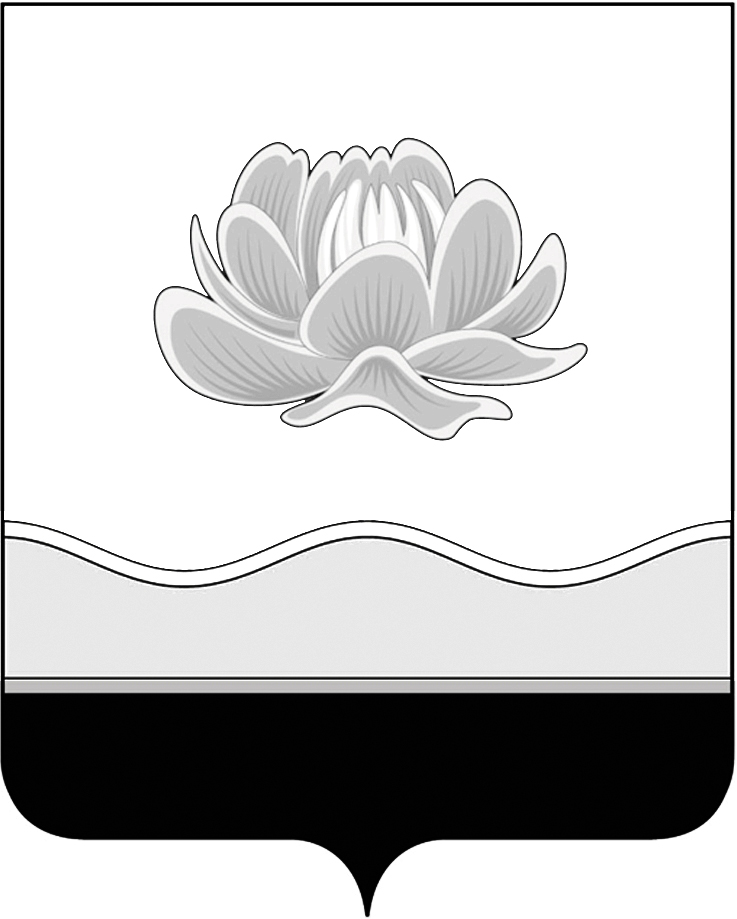 Российская ФедерацияКемеровская область Мысковский городской округСовет народных депутатов Мысковского городского округа(пятый созыв)РЕШЕНИЕот 22 августа 2018 г. № 51-нОб утверждении Положения о порядке и сроках применения взысканий к муниципальным служащим органов местного самоуправления Мысковского городского округа за несоблюдение ограничений и запретов, требований о предотвращении или об урегулировании конфликта интересов и неисполнение обязанностей, установленных в целях противодействия коррупцииПринятоСоветом народных депутатовМысковского городского округа21 августа 2018 годаВ соответствии с Федеральным законом от 25.12.2008 № 273-ФЗ «О противодействии коррупции», Федеральным законом от 02.03.2007 № 25-ФЗ «О муниципальной службе в Российской Федерации», руководствуясь статьей 32 Устава Мысковского городского округа, Совет народных депутатов Мысковского городского округа р е ш и л:1. Утвердить Положение о порядке и сроках применения взысканий к муниципальным служащим органов местного самоуправления Мысковского городского округа за несоблюдение ограничений и запретов, требований о предотвращении или об урегулировании конфликта интересов и неисполнение обязанностей, установленных в целях противодействия коррупции (далее - Положение), согласно приложению.2. Признать утратившим силу решение Совета народных депутатов Мысковского городского округа от 19.08.2014 № 47 «Об утверждении Порядка применения взысканий к муниципальным служащим Совета народных депутатов Мысковского городского округа за несоблюдение ограничений и запретов, требований о предотвращении или об урегулировании конфликта интересов и неисполнение обязанностей, установленных в целях противодействия коррупции».3. Настоящее решение направить главе Мысковского городского округа для подписания и опубликования (обнародования) в установленном порядке.4. Настоящее решение вступает в силу в день, следующий за днем его официального опубликования (обнародования). 5. Контроль за исполнением настоящего решения возложить на комитет Совета народных депутатов Мысковского городского округа по развитию местного самоуправления и безопасности (Е.А. Краснов).Председатель Совета народных депутатовМысковского городского округа                                                                   Е.В. ТимофеевГлава Мысковского городского округа                                                           Д.Л. ИвановПриложение к решению Совета народных депутатов Мысковского городского округаот 22.08.2018г. № 51-нПОЛОЖЕНИЕО ПОРЯДКЕ И СРОКАХ ПРИМЕНЕНИЯ ВЗЫСКАНИЙ К МУНИЦИПАЛЬНЫМ СЛУЖАЩИМ ОРГАНОВ МЕСТНОГО САМОУПРАВЛЕНИЯ МЫСКОВСКОГО ГОРОДСКОГО ОКРУГА ЗА НЕСОБЛЮДЕНИЕ ОГРАНИЧЕНИЙ И ЗАПРЕТОВ, ТРЕБОВАНИЙ О ПРЕДОТВРАЩЕНИИ ИЛИ ОБ УРЕГУЛИРОВАНИИ КОНФЛИКТА ИНТЕРЕСОВ И НЕИСПОЛНЕНИЕ ОБЯЗАННОСТЕЙ, УСТАНОВЛЕННЫХ В ЦЕЛЯХ ПРОТИВОДЕЙСТВИЯ КОРРУПЦИИ1. Настоящее Положение в соответствии со статьей 27.1 Федерального закона от 02.03.2007 № 25-ФЗ «О муниципальной службе в Российской Федерации» (далее - Федеральный закон № 25-ФЗ) определяет порядок и сроки применения к муниципальным служащим, замещающим должности муниципальной службы в органах местного самоуправления Мысковского городского округа (далее - муниципальный служащий), взысканий, предусмотренных статьями 14.1, 15 и 27 Федерального закона № 25-ФЗ.2. Взыскания за коррупционные правонарушения, указанные в пункте 1 настоящего Положения (далее - коррупционные правонарушения), применяются руководителем соответствующего органа местного самоуправления Мысковского городского округа (далее - органа местного самоуправления) или иным лицом, уполномоченным исполнять обязанности представителя нанимателя (работодателя).3. Взыскания за коррупционные правонарушения применяются на основании:1) доклада о результатах проверки, проведенной лица, ответственного за кадровую работу по профилактике коррупционных и иных правонарушений;2) рекомендаций комиссии органа местного самоуправления по соблюдению требований к служебному поведению муниципальных служащих и урегулированию конфликта интересов (далее - комиссия) в случае, если доклад о результатах проверки направлялся в комиссию;3) доклада лица, ответственного за кадровую работу по профилактике коррупционных и иных правонарушений о совершении коррупционного правонарушения, в котором излагаются фактические обстоятельства его совершения, и письменного объяснения муниципального служащего только с его согласия и при условии признания им факта совершения коррупционного правонарушения (за исключением применения взыскания в виде увольнения в связи с утратой доверия);4) объяснений муниципального служащего;5) иных материалов.4. Проверка, достоверности и полноты сведений, представляемых муниципальными служащими и соблюдения муниципальными служащими требований к служебному поведению осуществляется по решению руководителя органа местного самоуправления или иного лица, уполномоченного исполнять обязанности представителя нанимателя (работодателя), которое принимается отдельно в отношении каждого муниципального служащего и оформляется в письменной форме.Проверка достоверности и полноты сведений о доходах, об имуществе и обязательствах имущественного характера, представляемых гражданами, претендующими на замещение должностей муниципальной службы, включенных в соответствующий перечень, достоверности и полноты сведений о доходах, расходах, об имуществе и обязательствах имущественного характера, представляемых муниципальными служащими, замещающими указанные должности, достоверности и полноты сведений, представляемых гражданами при поступлении на муниципальную службу в соответствии с нормативными правовыми актами Российской Федерации, соблюдения муниципальными служащими ограничений и запретов, требований о предотвращении или об урегулировании конфликта интересов, исполнения ими обязанностей, установленных Федеральным законом от 25.12.2008 № 273-ФЗ «О противодействии коррупции» и другими нормативными правовыми актами Российской Федерации, осуществляется в порядке, определяемом нормативными правовыми актами Кемеровской области.Проверка осуществляется в срок, не превышающий 60 дней со дня принятия решения о ее проведении. Срок проверки может быть продлен до 90 дней лицом, принявшим решение о ее проведении.5. В ходе проверки лицо, ответственное за кадровую работу по профилактике коррупционных и иных правонарушений запрашивает у муниципального служащего, в отношении которого проводится проверка, письменное объяснение в отношении информации, являющейся основанием для проведения проверки.Запрос о представлении письменного объяснения от муниципального служащего (далее - запрос) оформляется в письменной форме за подписью лица, ответственного за кадровую работу по профилактике коррупционных и иных правонарушений. Письменное объяснение подается муниципальным служащим на имя руководителя органа местного самоуправления и представляется лицу, ответственному за кадровую работу по профилактике коррупционных и иных правонарушений в течение трех рабочих дней со дня получения муниципальным служащим запроса.Если в указанный срок объяснение муниципальным служащим не представлено, то лицом, ответственным за кадровую работу по профилактике коррупционных и иных правонарушений, составляется акт о непредставлении объяснений, который подписывается должностным лицом, составившим акт, а также двумя муниципальными служащими, подтверждающими непредставление муниципальным служащим письменных объяснений. Акт составляется в течение рабочего дня, следующего за последним днем срока, установленного для его представления, и приобщается к материалам проверки.6. По завершении проверки лицом, ответственным за кадровую работу по профилактике коррупционных и иных правонарушений подготавливается доклад, в котором указываются факты и обстоятельства, установленные в результате проверки.Доклад о результатах проверки не позднее трех рабочих дней со дня срока ее завершения представляется руководителю органа местного самоуправления, либо лицу, уполномоченному исполнять обязанности представителя нанимателя (работодателя), поручившему проведение проверки.В случае если в результате проверки определено, что выявленные в ходе проверки факты и обстоятельства не свидетельствуют о наличии коррупционного правонарушения, в докладе делается вывод об отсутствии оснований для применения к муниципальному служащему взыскания.В случае если по результатам проверки определено, что выявленные факты и обстоятельства свидетельствуют о допущенном коррупционном правонарушении, в докладе о результатах проверки в отношении муниципального служащего предлагается один из видов взысканий, предусмотренных статьей 27 Федерального закона № 25-ФЗ.7. Муниципальный служащий вправе:1) представлять дополнительные материалы, давать устные или письменные объяснения в ходе проверки в отношении информации, являющейся основанием для проведения проверки и по результатам проверки;2) обращаться к руководителю органа местного самоуправления или лицу, уполномоченному исполнять обязанности представителя нанимателя (работодателя), а также к лицу, ответственному за кадровую работу по профилактике коррупционных и иных правонарушений с ходатайством о проведении с ним беседы по вопросам, являющимся предметом проверки.8. Письменные объяснения, указанные в пунктах 5, 7 настоящего Положения, приобщаются к материалам проверки.9. Руководитель органа местного самоуправления или лицо, уполномоченное исполнять обязанности представителя нанимателя (работодателя) в течение трех рабочих дней со дня представления лицом, ответственным за кадровую работу по профилактике коррупционных и иных правонарушений доклада о результатах проверки (далее - доклад) принимает одно из следующих решений:1) о применении к муниципальному служащему взыскания, предусмотренного статьей 27 Федерального закона № 25-ФЗ, с указанием конкретного вида взыскания;2) о направлении доклада о результатах проверки в комиссию.10. Решение, указанное в пункте 9 настоящего Положения, оформляются письменной резолюцией на докладе или на отдельном бланке органа местного самоуправления.11. В случае принятия руководителем органа местного самоуправления или лицом, уполномоченным исполнять обязанности представителя нанимателя (работодателя) или лицом, уполномоченным исполнять обязанности представителя нанимателя (работодателя) решения о направлении доклада в комиссию лицо, ответственное за кадровую работу по профилактике коррупционных и иных правонарушений в течение одного рабочего дня со дня принятия такого решения направляет доклад с приложением всех имеющихся по данному делу материалов в комиссию для рассмотрения.12. Комиссия рассматривает доклад о результатах проверки в течение срока, установленного в решении руководителя органа местного самоуправления или лица, уполномоченного исполнять обязанности представителя нанимателя (работодателя) о направлении доклада в комиссию, и по результатам рассмотрения подготавливает соответствующие рекомендации. Рекомендации комиссии отражаются в протоколе заседания комиссии.13. Руководитель органа местного самоуправления или лицо, уполномоченное исполнять обязанности представителя нанимателя (работодателя) в течение трех рабочих дней со дня поступления рекомендаций комиссии принимает одно из следующих решений:1) об отсутствии факта коррупционного правонарушения и неприменении к муниципальному служащему взыскания;2) о наличии факта коррупционного правонарушения и о применении к муниципальному служащему взыскания, предусмотренного статьей 27 Федерального закона № 25-ФЗ, с указанием конкретного вида взыскания.Указанные решения оформляются письменной резолюцией на рекомендациях комиссии или на отдельном бланке органа местного самоуправления.14. В случае принятия руководителем органа местного самоуправления или лицом, уполномоченным исполнять обязанности представителя нанимателя (работодателя) решения о неприменении взыскания, лицо, ответственное за кадровую работу по профилактике коррупционных и иных правонарушений информирует письменно муниципального служащего в течение трех рабочих дней со дня его принятия.15. При применении взыскания учитываются характер совершенного муниципальным служащим коррупционного правонарушения, его тяжесть, обстоятельства, при которых оно совершено, соблюдение муниципальным служащим других ограничений и запретов, требований о предотвращении или об урегулировании конфликта интересов и исполнение им обязанностей, установленных в целях противодействия коррупции, а также предшествующие результаты исполнения муниципальным служащим своих должностных обязанностей.16. Взыскания за коррупционные правонарушения применяются не позднее одного месяца со дня поступления информации о совершении муниципальным служащим коррупционного правонарушения, не считая периода временной нетрудоспособности муниципального служащего, пребывания его в отпуске, других случаев отсутствия его на службе по уважительным причинам, а также времени проведения проверки и рассмотрения ее материалов комиссией. При этом взыскание должно быть применено не позднее шести месяцев со дня совершения муниципальным служащим коррупционного правонарушения.17. Взыскания за коррупционные правонарушения применяются в форме распоряжения соответствующего органа местного самоуправления о применении к муниципальному служащему взыскания.В распоряжении о применении к муниципальному служащему взыскания, в случае совершения им коррупционного правонарушения, в качестве основания применения взыскания указывается часть 1 или 2 статьи 27.1 Федерального закона № 25-ФЗ.18. Копия распоряжения о применении к муниципальному служащему взыскания вручается муниципальному служащему под роспись в течение трех рабочих дней со дня его издания, не считая времени отсутствия муниципального служащего на службе. Если муниципальный служащий отказывается ознакомиться с указанным распоряжением под роспись, то составляется соответствующий акт лицом, ответственным за кадровую работу по профилактике коррупционных и иных правонарушений.19. Если в течение одного года со дня применения взыскания муниципальный служащий не был подвергнут дисциплинарному взысканию, предусмотренному пунктом 1 или пунктом 2 части 1 статьи 27 Федерального закона № 25-ФЗ, он считается не имеющим взыскания.Руководитель соответствующего органа местного самоуправления или иное лицо, уполномоченное исполнять обязанности представителя нанимателя (работодателя) до истечения года со дня применения дисциплинарного взыскания имеет право снять его с муниципального служащего по собственной инициативе, просьбе самого муниципального служащего, ходатайству его непосредственного руководителя.О досрочном снятии дисциплинарного взыскания с муниципального служащего издается распоряжение соответствующего органа местного самоуправления. Муниципальный служащий, с которого досрочно снято дисциплинарное взыскание, считается не подвергавшимся взысканию. 20. Копия распоряжения о наложении дисциплинарного взыскания на муниципального служащего, о досрочном снятии дисциплинарного взыскания приобщаются к личному делу муниципального служащего.21. Сведения о применении к муниципальному служащему взыскания в виде увольнения в связи с утратой доверия включаются органом местного самоуправления, в котором муниципальный служащий проходил муниципальную службу, в реестр лиц, уволенных в связи с утратой доверия, предусмотренный статьей 15 Федерального закона от 25.12.2008 № 273-ФЗ «О противодействии коррупции».